Personal Information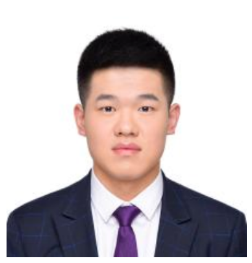 Aofei MaoGraduate StudentPhone: 402-853-0809Email: maoaofei1995@gmail.comResearch Interests/Current Research3D printing in micro/nano scale by two photon polymerization.The functionality of micro/nano structure for applications in photonics, MEMS and MOEMS.EducationPh. D., Electrical and Computer Engineering, University of Nebraska-Lincoln, 2018-presentB. S., Optoelectrics Engineering, Changchun University of Science and Technology, GPA: 3.75/4……..Jul 2018Publication updateN/A